ТЕРРИТОРИАЛЬНАЯ ИЗБИРАТЕЛЬНАЯ КОМИССИЯ ЕТКУЛЬСКОГО РАЙОНАРЕШЕНИЕс.ЕткульО предложении кандидатур для зачисления в резерв составов участковых комиссий В соответствии с пунктом51 статьи 27 Федерального закона от 12 июня 2002 года № 67-ФЗ «Об основных гарантиях избирательных прав и права на участие в референдуме граждан Российской Федерации», пунктом 7.8 Методических рекомендаций о порядке формирования территориальных, окружных и участковых избирательных комиссий, утвержденных постановлением Центральной избирательной комиссии Российской Федерации от 15 марта 2023 года № 111/863-8, рассмотрев предложения по кандидатурам, предложенным в составы участковых комиссий, но не назначенным членами комиссий, территориальная избирательная комиссия Еткульского района РЕШАЕТ:1. Предложить избирательной комиссии Челябинской области кандидатуры для зачисления в резерв составов участковых комиссий согласно прилагаемому списку. 2. Направить настоящее решение в избирательную комиссию Челябинской области для зачисления в резерв составов участковых комиссий кандидатур, указанных в пункте 1 настоящего решения, и для размещения в информационно-телекоммуникационной сети «Интернет».3. Контроль за исполнением настоящего решения возложить на секретаря территориальной избирательной комиссии Еткульского района Шуховцеву О.В.Список кандидатур, предлагаемых для зачисления в резерв составов участковых комиссий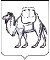    31 мая 2023 года№ 64/328-5Председатель комиссии                                                          Т.А. ШиловаСекретарь комиссииО.В. ШуховцеваПриложениек решению территориальнойизбирательной комиссииЕткульского районаот 31 мая 2023 года № 64/328-5№ п/пФамилия, имя, отчество
Кем предложенОчередность назначения, указанная политической партией(при наличии)№ избирательного участка1Зыкова Марина ВалентиновнаЧЕЛЯБИНСКОЕ ОБЛАСТНОЕ ОТДЕЛЕНИЕ Политической партии КОММУНИСТИЧЕСКАЯ ПАРТИЯ КОММУНИСТЫ РОССИИ18582Шкитина Елена СергеевнаЧЕЛЯБИНСКОЕ ОБЛАСТНОЕ ОТДЕЛЕНИЕ политической партии "КОММУНИСТИЧЕСКАЯ ПАРТИЯ РОССИЙСКОЙ ФЕДЕРАЦИИ"18723Кошман Николай АнатольевичЧелябинское региональное отделение Политической партии "Российская объединенная демократическая партия "ЯБЛОКО"1863